Fish, Fruit and Poultry Shop (Hadlow Road)Charlie and Harold Birchall ran a fruit and poultry shop on Hadlow Road – a business established for over 80 years.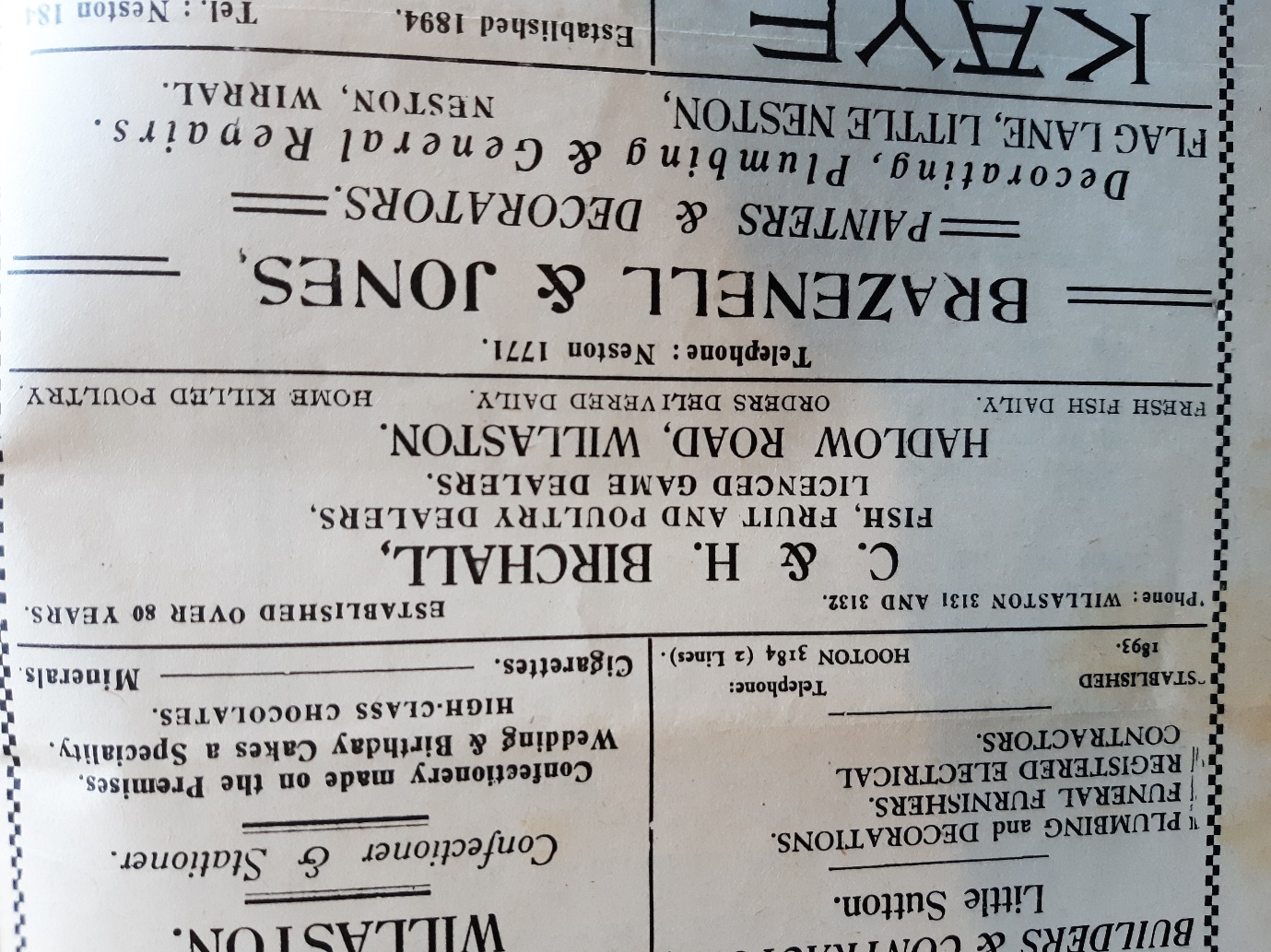 Advert in Willaston Parish News December 1962This was later run by Mr Hedges and then Mr Scott.It became a hairdresser shop, first run by Dorothy Jones.  It then became Jeanette’s in 1991 and later Riah’s.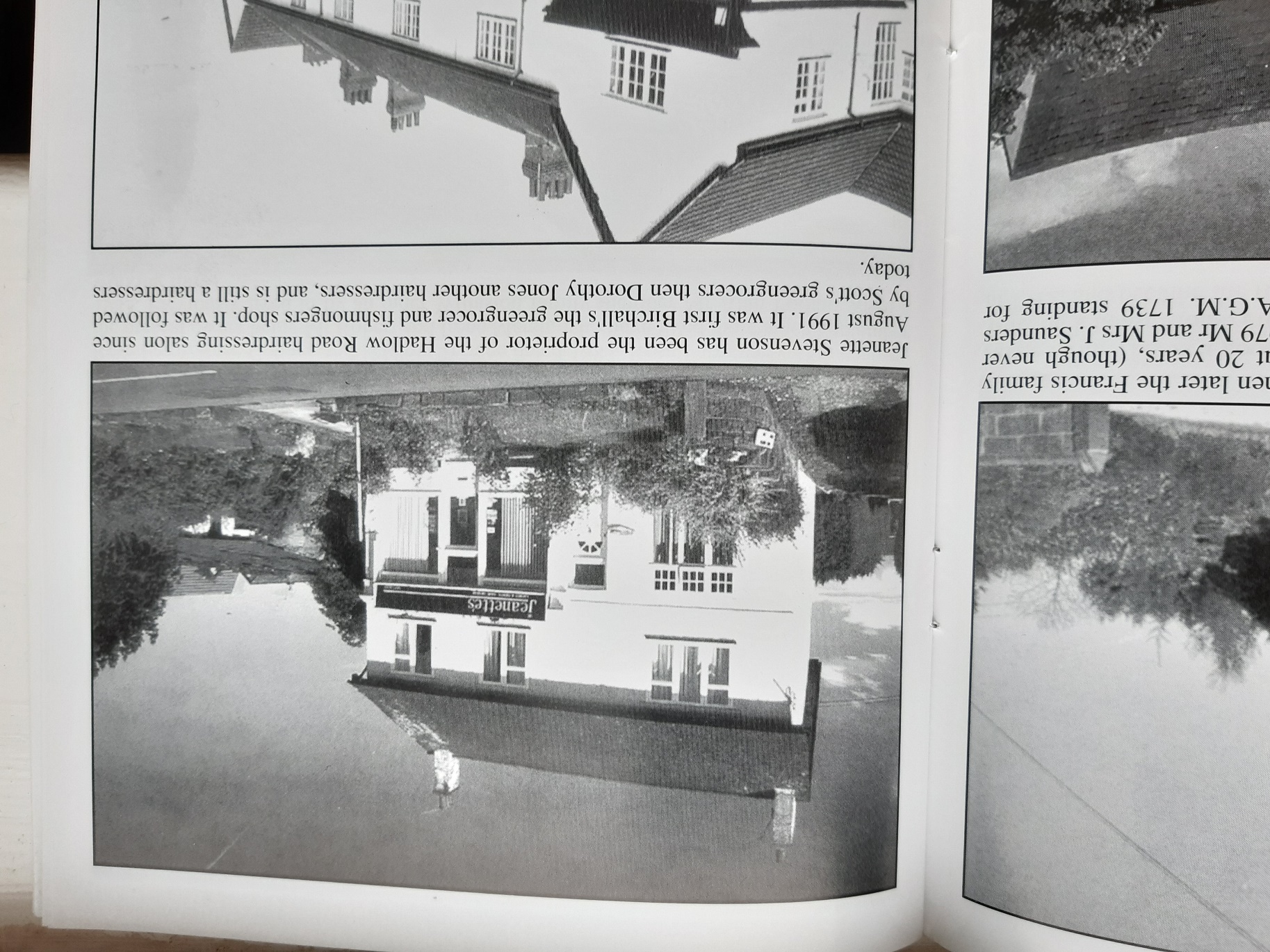 Jeanettes in 1998Photo: Bob Prince from Willaston – Centre of WirralIt was converted to a house in 2008.